Plán činností na měsíc červen 2024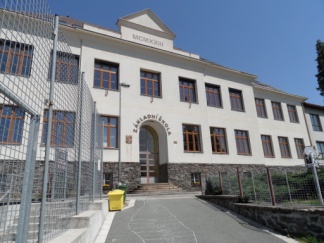 Služba měsíce : 7.třída, TU p. uč. SkaličkováPovinnosti služby: technická pomoc při kulturních akcích5.6.			Exkurze do Prahy – 5. třída (celý den)			Zodpovídá: p.uč. Pejskarová5.6.			Plavání – 3. a 4. ročník			Zodpovídá: p. uč. Soukupová, Šafránková6.6.			Školní výlet do Prahy – Obecní dům, neviditelná výstava (6.třída)			Zodpovídá: p. uč. Páchnik6.6.			Dopravní hřiště Náchod – 3. a 4. ročník			Čas: 8:00 – 13:00			Zodpovídá: p.uč. Soukupová, Šafránková6.6.			Exkurze do Mikrobiologického ústavu AV ČR , Velos – Nový Hrádek(7.ročník)			Čas: 9:00 – 10:40			Zodpovídá: p. uč. Knoulichová6.6.			Návštěva SPŠ ELIT v Dobrušce v rámci informatiky – 8. ročník (chlapci)			Čas: 8:00 – 14:00			Zodpovídá: p. uč. Marková7.6.			Exkurze do Hradce Králové v rámci fyziky – elektrárna Hučák, galerie			Kdo : 8. a 9. ročník			Zodpovídá: p. uč. Voltrová, Marková10.6.			Exkurze do Saargummi Červený Kostelec – 8. ročník			Čas: 8:00 – 14:00			Zodpovídá: p.uč. Marková10.6.			Jízda kočárem s koňským spřežením – 4. ročník			Zodpovídá: p. uč. Soukupová11.6.			Exkurze do Škoda Auto a.s. Kvasiny – 7. ročník			Zodpovídá: p.uč. Skaličková12.6.			Exkurze – Ammann v Novém Městě nad Metují (7. a 8. ročník)			Čas: 8:00  (7. ročník), 10:00 (8. ročník)			Zodpovídá: p. uč. Marková, Skaličková12.6.			Plavání – 3. a 4. ročník			Zodpovídá: p. uč. Soukupová, Šafránková13.6.			Beseda na téma les – 3. ročník (1. a 2. hodina)			Zodpovídá: p. uč. Šafránková, Kavková13.6.			Den pro budoucí šesťáky, odpoledne pro prvňáčky a jejich rodiče			Zodpovídá: p. uč. Pejskarová13.6.			Den bez batohů - všichni14.6.			Výlet na Borovou – 4. ročník			Zodpovídá: p. uč. Soukupová14. – 17.6.		Outdoorový školní výlet pro 9. ročník – resort Březová			Zodpovídá: p. uč. Voltrová, Jirásková18.6.			Pedagogická rada – od 14:00 (všichni)18.6.			T – Mobile olympijský den – Nový Hrádek (všichni)			Zodpovídá: p. uč. Dudášková19.6.			Plavání – 3. a 4. ročník			Zodpovídá: p. uč. Soukupová, Šafránková19. – 22.6.		Turistický výlet MS Beskydy – Prostřední Bečva (8. ročník)			Zodpovídá: p. uč. Marková, Jirásková, Špačková20.6.			Pěší výlet a přespávání ve škole – 5. ročník			Zodpovídá: p. uč. Pejskarová20.6.			Výlet do Ratibořic a České Skalice- 1. – 4. ročník			Čas: 7:45 – 14:30			Zodpovídá: p. uč. Voborníková, Ševcová, Šafránková, Soukupová21.6.			Exkurze do Saargummi Červený Kostelec – 7. ročník			Čas: 8:00 – 14:00			Zodpovídá: p.uč. Skaličková24.6.			Výlet do Pardubic – 7. ročník			Zodpovídá: p. uč. Skaličková, Knoulichová, Hradecká25.6.			Třídní výlet – Vily- Dlouhé  Rzy (2. ročník)			Čas: 8:00 – 12:00			Zodpovídá: p. uč. Ševcová, Melišová27.6.			Školní akademie – od 10:00 generálka, od 15:30 hlavní představení28.6.			Slavnostní předávání vysvědčení a rozloučení s 9. třídou v kiněHURÁ NA PRÁZDNINY!!!!!